РЕШЕНИЕВ соответствии с Решением Городской Думы Петропавловск-Камчатского городского округа от 31.10.2013 № 145-нд «О наградах и почетных званиях Петропавловск-Камчатского городского округа» Городская Дума Петропавловск-Камчатского городского округаРЕШИЛА:1. Наградить Почетными грамотами Городской Думы Петропавловск-Камчатского городского округа за значительный вклад в развитие образования на территории Петропавловск-Камчатского городского округа в результате добросовестного труда и высокого уровня профессионализма следующих работников общеобразовательных организаций и организаций дополнительного образования Петропавловск-Камчатского городского округа:Балалаеву Светлану Владимировну – учителя биологии муниципального бюджетного общеобразовательного учреждения «Средняя школа № 11 имени В.Д. Бубенина» Петропавловск-Камчатского городского округа;Борисенко Игоря Викторовича – преподавателя-организатора основ безопасности жизнедеятельности муниципального автономного общеобразовательного учреждения «Средняя школа № 45» Петропавловск-Камчатского городского округа;Гринкевич Татьяну Станиславовну – педагога дополнительного образования муниципального бюджетного учреждения дополнительного образования «Центр внешкольной работы»;Дьяченко Виталия Александровича – учителя физической культуры муниципального автономного общеобразовательного учреждения «Средняя школа № 33 с углубленным изучением отдельных предметов» Петропавловск-Камчатского городского округа;Каргаполову Ларису Владимировну – методиста муниципального бюджетного учреждения дополнительного образования «Центр внешкольной работы»;Кинеева Дмитрия Николаевича – педагога дополнительного образования муниципального бюджетного образовательного учреждения дополнительного образования «Дом детского творчества «Юность»;Кувшид Наталью Ивановну – педагога-психолога муниципального автономного общеобразовательного учреждения «Средняя школа № 24» Петропавловск-Камчатского городского округа;Кузьмина Владимира Дмитриевича – тренера-преподавателя муниципального бюджетного учреждения дополнительного образования «Детско-юношеская спортивная школа № 4»;Кузьмину Ирину Сергеевну – заведующую хозяйством муниципального бюджетного общеобразовательного учреждения «Лицей № 46» Петропавловск-Камчатского городского округа;Лишь Ирину Васильевну – воспитателя группы продленного дня муниципального бюджетного общеобразовательного учреждения «Основная школа № 5» Петропавловск-Камчатского городского округа;Лубкову Анну Сергеевну – учителя начальных классов муниципального бюджетного общеобразовательного учреждения «Средняя школа № 12» Петропавловск-Камчатского городского округа;Матюхову Наталью Александровну – учителя английского языка муниципального бюджетного общеобразовательного учреждения «Средняя школа № 40» Петропавловск-Камчатского городского округа;Полетаеву Татьяну Васильевну – социального педагога муниципального бюджетного образовательного учреждения дополнительного образования «Дом детского творчества «Юность»;Савельеву Екатерину Владимировну – учителя английского языка муниципального автономного общеобразовательного учреждения «Средняя школа № 30» Петропавловск-Камчатского городского округа;Самсонову Надежду Александровну – учителя математики муниципального бюджетного общеобразовательного учреждения «Лицей № 46» Петропавловск-Камчатского городского округа;Усачёва Артёма Александровича – учителя физической культуры муниципального автономного общеобразовательного учреждения «Средняя школа № 28 имени Г.Ф. Кирдищева» Петропавловск-Камчатского городского округа;Филончеву Веру Александровну – учителя физической культуры муниципального автономного общеобразовательного учреждения «Средняя школа № 45» Петропавловск-Камчатского городского округа;Филякину Наталию Сергеевну – методиста муниципального бюджетного учреждения дополнительного образования «Центр творческого развития и гуманитарного образования»;Холова Доробшо Шириновича – тренера-преподавателя муниципального бюджетного учреждения дополнительного образования «Детско-юношеская спортивная школа № 4»;Храмцову Софью Денисовну – методиста муниципального бюджетного учреждения дополнительного образования «Центр творческого развития и гуманитарного образования»;Чумаченко Алену Константиновну – учителя физической культуры муниципального бюджетного общеобразовательного учреждения «Средняя школа № 20» Петропавловск-Камчатского городского округа.2. Разместить настоящее решение на официальном сайте Городской Думы Петропавловск-Камчатского городского округа в информационно-телекоммуникационной сети «Интернет».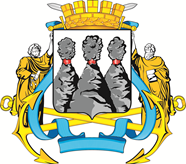 ГОРОДСКАЯ ДУМАПЕТРОПАВЛОВСК-КАМЧАТСКОГО ГОРОДСКОГО ОКРУГАот 25.08.2021 № 1012-р40-я сессияг.Петропавловск-КамчатскийО награждении Почетными грамотами Городской Думы Петропавловск-Камчатского городского округа работников общеобразовательных организаций и организаций дополнительного образования Петропавловск-Камчатского городского округа Председатель Городской Думы Петропавловск-Камчатского городского округа Г.В. Монахова